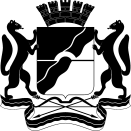 МЭРИЯгорода НовосибирскаГЛАВНОЕ УПРАВЛЕНИЕ ОБРАЗОВАНИЯГОРОДСКОЙ ЦЕНТРИНФОРМАТИЗАЦИИ«ЭГИДА»630112, г. Новосибирск,ул. Гоголя 188/1,Тел. 279-93-60egida@nios.ruот   05.05.14г.    № _00113___На № ___________ от __________Уважаемые коллеги!Просим пройти ежемесячный тест скорости Интернет соединения и заполнить таблицу за апрель. Таблица открыта до 25.05.14г. Ваши действия:1.	Внимательно прочитайте прилагаемую инструкцию (doc)2.	Выполните, указанные в инструкции действия алгоритма проверки скорости доступа3.	Сделанный скрин экрана сохраните в текстовом документе у себя на компьютере4.	Полученные данные занесите в форму по адресу: https://docs.google.com/forms/d/1EvU_bB3B7Kyrk1d6WAJcuXEX6q6wBRnRhXWTbQQjgbk/viewform 5.	Обращаем ваше внимание на единицы измерения скорости - КилоБит/секПо всем возникающим у вас вопросам обращайтесь по телефонам:•	техническая служба оператора НФ ОАО «Ростелеком» по тел. 8-800 – 3503554 (Звонок бесплатный).•	ОблЦИТ Куликов С.Н. –  266 -55-16.Необходимость заполнения данного отчета связана с требованием Министерства образования, науки и инновационной политики Новосибирской области по ежемесячному контролю за использованием трафика Интернет.В этой связи, сообщаю Вам, что все общеобразовательные учреждения должны использовать в образовательном процессе интернет-трафик, распределяемый дата-центром ОблЦит (канал WebStream).В случае использования общеобразовательными учреждениями  иных каналов связи ответственность за контентную фильтрацию возлагается на директора учреждения.При этом канал, предоставляемый дата-центром ОблЦит не должен иметь трафик равный нулю.Соответственно, в случае использования других каналов доступа в Интернет, руководитель ООУ обязан использовать его в административной деятельности, либо во внеурочной деятельности учащихся.Директор 	           Р.Ю. Сюзяев